от «24» декабря 2013 года              № 38                       с. Садовое         «Об утверждении Порядка постановки на жилищный детей-сирот, детей, оставшихся без попечения родителей Садовского сельского муниципального образования Республики Калмыкия»     В соответствии с Федеральным Законом № 159-ФЗ от 21.12.1996г. "О дополнительных гарантиях по социальной поддержке детей-сирот и детей, оставшихся без попечения родителей" ( с изменениями и дополнениями), Жилищный кодекс РФ, Постановление Правительства РК  от 2 марта 2009 года N 47 «Об утверждении порядка предоставления социальной поддержки по обеспечению жильем детей-сирот и детей, оставшихся без попечения родителей, лиц из числа детей-сирот и детей оставшихся без попечения родителей, нуждающихся в улучшении жилищных условий», Уставом Садовского СМО РК п о с т а н о в л я ю:1.Утвердить прилагаемый Порядок  постановки  на жилищный учет внеочередного обеспечения жилыми помещениями детей-сирот и детей оставшихся без попечения родителей, проживающих на территории Садовского СМО РК, согласно приложению №1 к данному постановлению.2.Обнародовать данное  постановление путем размещения на официальном сайте Администрации Садовского СМО РК.3. Контроль за исполнением настоящего постановления оставляю за собой.Глава АдминистрацииСадовского СМО РК                                                           Панченко Ю.С.Приложение к постановлению Главы Садовского СМО РК №37 от 24.12.2013г.ПОРЯДОК ПОСТАНОВКИ НА ЖИЛИЩНЫЙ УЧЕТВНЕОЧЕРЕДНОГО ОБЕСПЕЧЕНИЯ ЖИЛЫМИ ПОМЕЩЕНИЯМИ ДЕТЕЙ-СИРОТИ ДЕТЕЙ, ОСТАВШИХСЯ БЕЗ ПОПЕЧЕНИЯ РОДИТЕЛЕЙ, ПРОЖИВАЮЩИХ НА ТЕРРИТОРИИ САДОВСКОГО СМО РКПО ДОГОВОРУ СОЦИАЛЬНОГО НАЙМАI. Общие положения1. Настоящий Порядок устанавливает правила учета, приобретения и обеспечения жильем детей-сирот, детей, оставшихся без попечения родителей, детей, находящихся под опекой (попечительством), в приемной семье либо в случаях, предусмотренных Законом РФ и Республики Калмыкия  в патронатной семье, в детских домах семейного типа, в воинских частях в качестве воспитанников, а также лиц из числа детей-сирот и детей, оставшихся без попечения родителей, не имеющих закрепленного жилого помещения, проживающих на территории Садовского СМО РК,  определяет полномочия органов местного самоуправления поселений по учету граждан этой категории в качестве нуждающихся в жилых помещениях, предоставляемых по договору социального найма вне очереди.2. Порядок разработан в соответствии с Федеральным законом Российской Федерации от 21 декабря 1996 года № 159-ФЗ "О дополнительных гарантиях по социальной поддержке детей-сирот и детей, оставшихся без попечения родителей", Постановление Правительства РК  от 2 марта 2009 года N 47 «Об утверждении порядка предоставления социальной поддержки по обеспечению жильем детей-сирот и детей, оставшихся без попечения родителей, лиц из числа детей-сирот и детей оставшихся без попечения родителей, нуждающихся в улучшении жилищных условий», Жилищным кодексом Российской Федерации, Семейным кодексом Российской Федерации.3. Под приобретаемыми жилыми помещениями в настоящем Порядке понимается квартира, пригодная для проживания.4. Жилое помещение, предоставляемое по договору социального найма, должно быть благоустроенным, отвечать установленным санитарным и техническим требованиям применительно к условиям выбранного населенного пункта.5. Финансирование расходов, связанных с обеспечением жилыми помещениями лиц из числа детей-сирот и детей, оставшихся без попечения родителей, относится к расходным обязательствам Республики Калмыкия  и федерального бюджета.6. Приобретение жилых помещений осуществляется в соответствии с действующим законодательством в собственность Садовского СМО РК.7. Норма предоставления жилого помещения устанавливается органами местного самоуправления поселений, но не менее 33 квадратных метров общей площади жилья на носителя льготы.8. Гражданин имеет право на внеочередное обеспечение жилым помещением из бюджета Республики Калмыкия.9. Гражданин не может претендовать на внеочередное обеспечение жилым помещением, если он ранее воспользовался правом на получение жилого помещения за счет средств бюджета любого уровня.10. Функции, связанные с проведением мероприятий по внеочередному обеспечению жилыми помещениями лиц из числа детей-сирот и детей, оставшихся без попечения родителей, осуществляют: орган управления образованием, комитет имущественных и земельных отношений, отдел экономического развития , отдел по опеки и попечительства Сарпинского района.11. Администрация Садовского СМО РК ведут учет детей-сирот и детей, оставшихся без попечения родителей, лиц из числа детей-сирот и детей, оставшихся без попечения родителей, проживающих на территории Садовского СМО РК , не имеющих закрепленного жилья и признанных в установленном порядке нуждающимися в предоставлении жилья, осуществляет  контроль за соблюдением законодательства при постановке на учет и снятие с учета детей-сирот и детей, оставшихся без попечения родителей, а также лиц из числа детей-сирот и детей, оставшихся без попечения родителей.II. Ведение учета детей-сирот и детей, оставшихсябез попечения родителей и лиц из числа детей-сирот и детей,оставшихся без попечения родителей, в качестве нуждающихсяв получении жилья по договору социального найма1. На регистрационной учет на право по внеочередному обеспечению жилыми помещениями по договору социального найма ставятся дети-сироты, дети, оставшиеся без попечения родителей, дети, находящиеся под опекой (попечительством), в приемной семье либо в случаях, предусмотренных законом Республики Калмыкия , в патронатной семье, в детских домах семейного типа, в воинских частях в качестве воспитанников, а также лица из числа детей-сирот и детей, оставшихся без попечения родителей, в возрасте от 18 до 23 лет, не имеющие закрепленного жилого помещения и признанные в установленном порядке нуждающимися в предоставлении жилья, проживающие на территории Садовского СМО РК.2. Учет граждан - претендентов на получение жилых помещений по договорам социального найма вне очереди ведет Жилищная комиссия при администрации Садовского СМО РК.3. Учет детей-сирот, детей, оставшихся без попечения родителей, детей, находящихся под опекой (попечительством), а также лиц из числа детей-сирот и детей, оставшихся без попечения родителей, ведется по общему списку.Учет детей-сирот, детей, оставшихся без попечения родителей, детей, находящихся под опекой (попечительством), а также лиц из числа детей-сирот и детей, оставшихся без попечения родителей, имеющих право на получение жилых помещений по договору социального найма вне очереди, ведется по отдельным спискам.Список пформируется в порядке поступления от граждан надлежаще оформленных документов.К заявлению необходимо приложить следующие документы и их копии:паспорт;документ, подтверждающий статус сироты;документ, подтверждающий место жительства;документ, подтверждающий вступление в брак (при наличии);свидетельства о рождении детей (при наличии таковых);документ, подтверждающий отсутствие жилого помещения, закрепленного за сиротой;документ, подтверждающий окончание срока нахождения в образовательном или ином учреждении для детей-сирот, завершение профессионального обучения, окончание прохождения военной службы по призыву либо отбывания наказания в исправительных учреждениях;справка о составе семьи, выписка из лицевого счета.4. Регистрационный учет детей-сирот и детей, оставшихся без попечения родителей, в возрасте до 18 лет осуществляется как по месту жительства (места закрепления за ними жилой площади), так и по месту временного пребывания (учреждение для детей-сирот и детей, оставшихся без попечения родителей, общежитие, семья опекуна (попечителя), приемная семья).5. Заявление о постановке на регистрационный учет детей-сирот и детей, оставшихся без попечения родителей, воспитывающихся в государственных учреждениях для детей-сирот и детей, оставшихся без попечения родителей, подают в органы местного самоуправления ответственные работники этих учреждений.6. Заявления о постановке на регистрационный учет детей-сирот и детей, оставшихся без попечения родителей, находящихся под опекой (попечительством) подают в органы местного самоуправления законные их представители (опекуны, попечители, приемные родители).7. Заявления о постановке на учет лиц из числа детей-сирот, детей, оставшихся без попечения родителей, подаются в орган местного самоуправления поселения гражданами самостоятельно.8. Отказ в принятии гражданина на учет в качестве нуждающегося в жилом помещении допускается в случаях:- непредставления необходимых документов, согласно перечня указанного в п.3 настоящего порядка.- представления документов, на основании которых претендент не может быть признан нуждающимся в жилом помещении.9. Гражданин считается принятым на учет со дня принятия решения Жилищной комиссии Администрации Садовского СМО РК,10. В органах местного самоуправления ведется на граждан, претендующих на получение жилья по договору социального найма вне очереди, документация – личное дело.11. Решение о снятии граждан с регистрационного учета в качестве нуждающихся в жилых помещениях, принимается органами местного самоуправления администрации не позднее 30 рабочих дней со дня выявления обстоятельств, являющихся основанием для принятия такого решения.12. Жилищная комиссия Администрации Садовского СМО РК формируется единый сводный список претендентов, и направляет его в Администрацию Сарпинского РМО РК по мере письменного требования.13. Единый сводный список формируется в той же хронологической последовательности, в какой граждане приняты на учет органами местного самоуправления; сведения о принятии на учет лиц из числа детей-сирот и детей, оставшихся без попечения родителей передаются жилищную комиссию администрации Садовского СМО РК для формирования очередности.14. Граждане, принятые на учет в один день, включаются в сводный список претендентов в той же хронологической последовательности, в которой они были признаны и отнесены к категории детей-сирот и детей, оставшихся без попечения родителей, в соответствии с датой подтверждающего документа.САДОВСК СЕЛАНЭСАРПИНСК РАЙОНАХАЛЬМГ ТАНГЧИН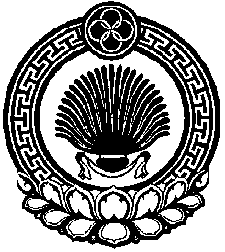 ПОСТАНОВЛЕНИЕ ГЛАВЫ АДМИНИСТРАЦИИ САДОВСКОГО СЕЛЬСКОГОМУНИЦИПАЛЬНОГО ОБРАЗОВАНИЯ